.Intro : 16 counts (start with the vocal)Side, Cross, Side, Cross 1/8, Side 1/8, Back Rock, Recover, ½ Turn right(2x), StepWalk R, Walk L, Anchor Step, ¼ Turn Touch, Step, ½ Turn Touch, StepRestart in wall 5 – add &(Weight to LF)Back Rock Step, Kick Ball Cross, Side Rock Step, Behind Side CrossSide, Close, Shuffle forward, Rock Step, Behind, UnwindRestart in Wall 2Rock Step, Triple Turn ½ right, Rock Step, Back, ¼ right, ClosePoint Side, Point Side, Jazz Box ¼ rightTurn ¼ left, ½ left, Step ½ Turn Step, Rock left Recover Close, Rock right Recover forwardRock Step, Coaster Step, Rock Step & Step ¼ Turn rightStart again - Have FunContact - Dirk Leibing - dirk@leibing.deMy special thanks go to Robert Krapp for suggesting the music.Fire It Up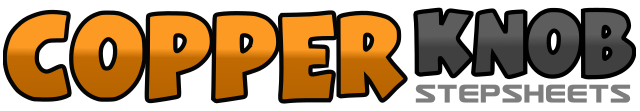 .......Count:64Wall:2Level:Intermediate - WC.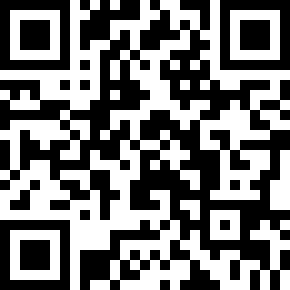 Choreographer:Dirk Leibing (DE) - November 2012Dirk Leibing (DE) - November 2012Dirk Leibing (DE) - November 2012Dirk Leibing (DE) - November 2012Dirk Leibing (DE) - November 2012.Music:Fire It Up - Joe CockerFire It Up - Joe CockerFire It Up - Joe CockerFire It Up - Joe CockerFire It Up - Joe Cocker........1-2Step RF to right side, Close LF in front of RF3&4Step RF to right side, Cross LF in front of RF turning 1/8 left, Step RF back 1/8 Turn left(9:00)5-6Rock LF back, Recover on RF7&8Step LF back turning ½ right, Step RF forward turning ½ right, Step LF forward(9:00)1-2Walk forward RF, Walk forward LF3&4Step RF behind LF, Weight on LF, Weight on RF5-8Point LF left turning ¼ left, Step on LF, Point RF right turning ½ left, Step on RF(12:00)1-2Rock LF back, Recover on RF3&4Kick LF to left diagonal, Close LF next to RF, Cross RF in front of LF5-6Rock LF to left side, Recover on RF7&8Step LF behind RF, Step RF to right side, Cross LF in front of RF1-2Step RF to right side, Close LF next to RF3&4Step RF forward, Close LF next to RF, Step RF forward5-6Rock LF forward, Recover on RF7-8Touch LF behind RF, Unwind ½ Turn left1-2Rock RF forward, Recover on LF3&4Step RF ¼ right, Close LF next to RF, Step RF ¼ right(12:00)5-6Rock LF forward, Recover on RF7&8Step LF back, Step RF 3/8 right, Step LF forward(4:30)1-2Point RF in front of LF, Step RF to right side3-4Point LF in front of RF, Step LF to left side turning 1/8 left(3:00)5-8Cross RF in front of LF, Step LF back, Turn RF ¼ right, Cross LF in Front of RF(6:00)1-2Step RF back turning ¼ left, Step LF forward turning ½ left(9:00)3&4Step RF forward, Turn ½ left, Step RF forward(3:00)5&6Rock LF left, Recover on RF, Close LF next to RF7&8Rock RF right, Recover on LF, Step RF forward1-2Rock LF forward, Recover on RF3&4Step LF back, Close RF next to LF, Step LF forward5-6Rock RF forward, Recover on LF&78Close RF next to LF, Step LF ¼ Turn right, touch RF next to LF(6:00)